Die Schweizerische Orchideengesellschaft ist die Dachorganisation der folgenden Regionalvereine:Baselbieter Orchideenclub Regio BasiliensisBaselbieter OrchideenfreundeOrchideenfreunde ZentralschweizRegionalverein BernIGO Berner OberlandRegionalverein MittellandOstschweizer OrchideenfreundeGroupe de RomandieRegionalverein ZürichInformationen über Anlässe und Treffpunkte der einzelnen Regionalgruppen erfahren Sie unter: 	www.orchideen.chBeitrittserklärung 	für die Mitgliedschaft im Regionalverein Zürich	Regionalverein Zürich-Mitglieder sind automatisch und beitragsfrei auch Mitglied der Schweizerischen Orchideengesellschaft
Mitgliederbeitrag	Einzelmitglieder	Fr. 35.-	Paarmitglieder	Fr. 50.-Treffpunkt	Stadtgärtnerei Zürich, Sackzelg 27, 8047 Zürich	19.30 Uhr
------------------------------------------------------------------------------------------------------------Anmeldung zur Mitgliedschaft im Regionalverein Zürich der SOG
Name	_________________________	Vorname	________________________Strasse	_________________________	PLZ Ort	________________________Tel.	_________________________	e-mail 	________________________Datum	_________________________	UnterschriftBitte senden an: 
Serkan Varol, Zilstrasse 10, 8117 Fällanden,  079 690 71 15,   S.Varol@gmx.ch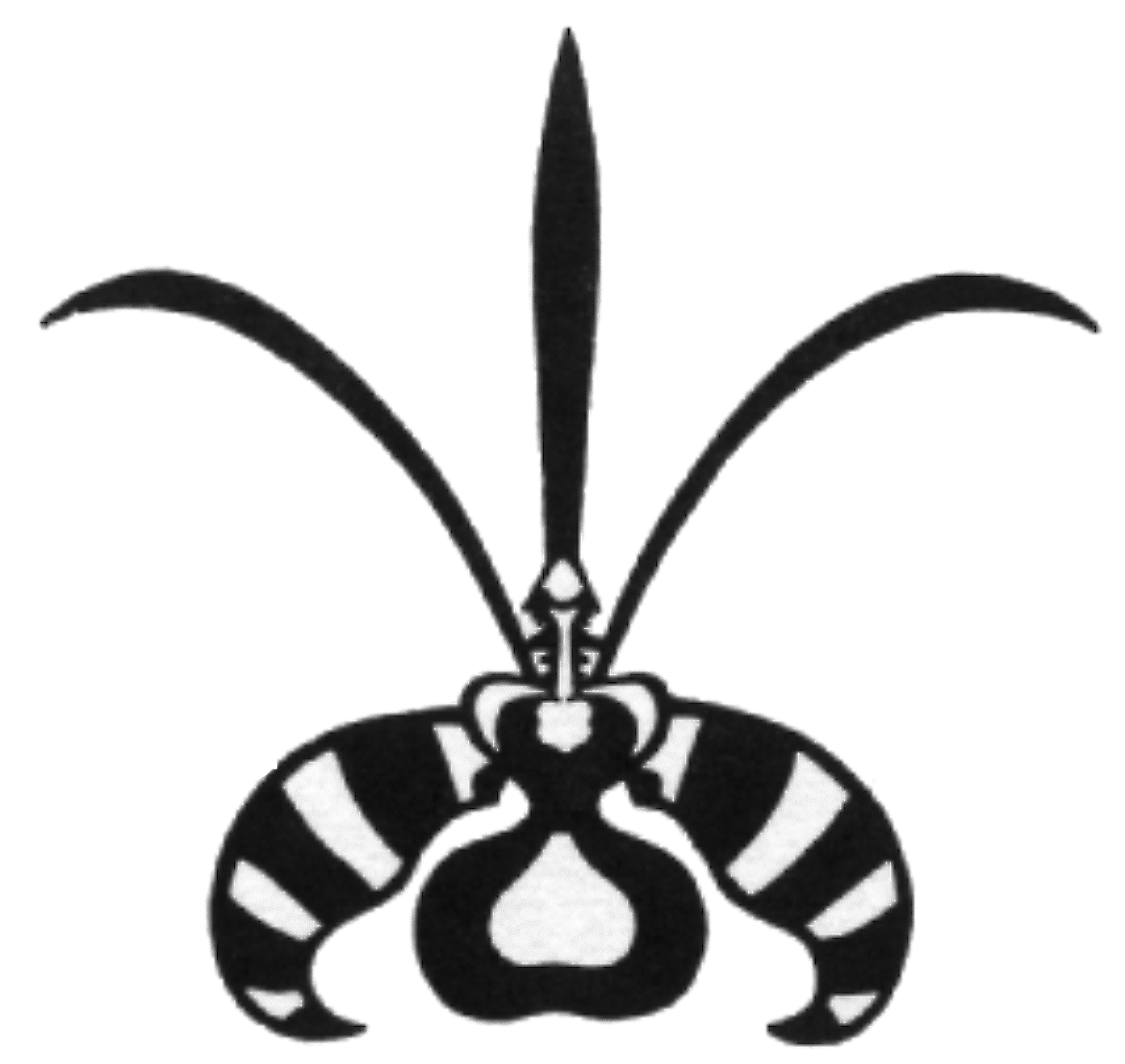 SCHWEIZERISCHE  ORCHIDEENGESELLSCHAFT
REGIONALVEREIN ZÜRICH
Präsident:   Thomas Karrer, Acherstr. 9, 6442 Gersau,  041 828 19 90Aktuar         Serkan Varol, Zilstrasse 10, 8117 Fällanden,  079 690 71 15
www.orchideenverein-zurich.ch 